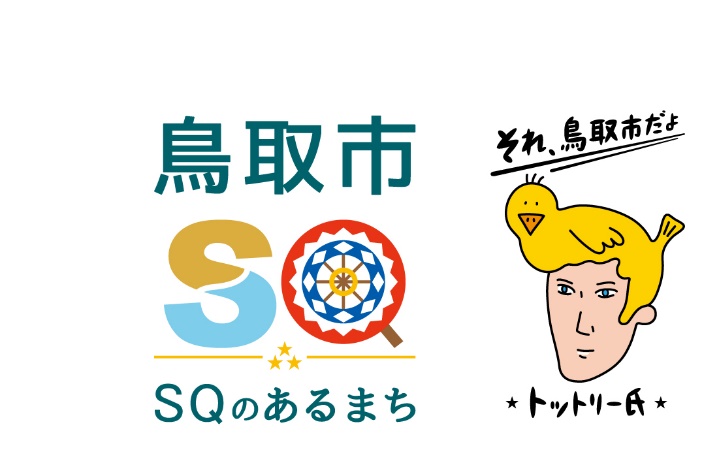 高校生が地元企業でフィールドスタディ（職場体験）を実施～鳥取西高校の１年生２７８名が地元企業３５社を訪問～鳥取市と鳥取市雇用促進協議会※１は、進路選択前の高校生に地元企業の仕事とその魅力、地域と企業のつながりや企業が向き合う社会課題を理解してもらい、自らの可能性や将来のキャリアを考える機会にしてもらうとともに、地元企業の認知度向上と地元就職の促進、ふるさとを愛する心を育てるため、「地元企業早期ブランディング事業」（以下「本事業」）を行っています。このたび、その一環でフィールドスタディ（職場体験）を実施します。１　事業の内容　本事業において、高校生は、事前学習・事後学習と今回のフィールドスタディを組み合わせたカリキュラムによって年間を通して地域や地元企業を教材に探究学習※２を行います。フィールドスタディでは、生徒が１０人未満の少人数で地元企業を訪問することで、地元企業や地域・社会への理解を深め、自らの将来について主体的に考える機会とします。２　フィールドスタディ実施日・実施高校　７月１９日（水）午後　県立鳥取西高等学校　　１年生　２７８名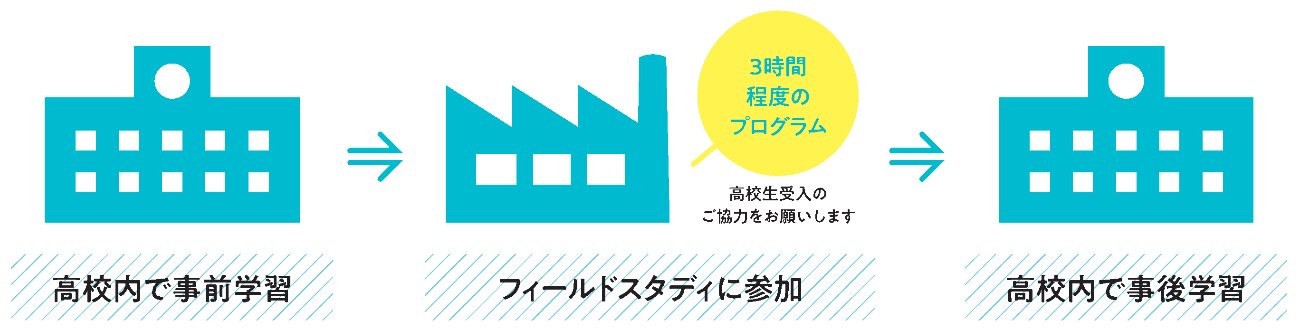 ３　参加企業・団体（業種別・５０音順）　資料提供資料提供資料提供令和５年７月１８日令和５年７月１８日令和５年７月１８日担当課等（担当）担当課等（担当）電　話事務局鳥取市経済・雇用戦略課（渡邉・鈴木）0857-30-8284（内線2324）実施校鳥取県立鳥取西高等学校（教頭　廣坂　隆幸）0857-22-8281企業・団体名企業・団体名企業・団体名企業・団体名建設業(株)タシマボーリング医療・福祉えがお(株)建設業ヤマタホールディングス(株)医療・福祉(有)大村薬局建設業吉田建設(株)医療・福祉(社福)鳥取福祉会製造業三洋製紙(株)医療・福祉(有)湯所薬品製造業(株)鳥取最上インクスサービス業(株)ウィードメディカル製造業(株)鳥取スター電機サービス業(株)エステートセンター製造業(株)鳥取メカシステムサービス業(株)エムアンドエムドットコー製造業日本セラミック(株)サービス業大江ノ郷自然牧場グループ(有)ひよこカンパニー製造業リコーインダストリアルソリューションズ(株)サービス業(有)サービスタクシー情報通信業(株)新日本海新聞社サービス業JPツーウェイコンタクト(株)情報通信業リコーITソリューションズ(株)サービス業(株)シーセブンハヤブサ卸売業・小売業山陰酸素工業(株)サービス業智頭石油(株)卸売業・小売業(株)とっとり市民電力サービス業(公財) 鳥取市環境事業公社卸売業・小売業鳥取トヨペット(株)サービス業(株)メモワールイナバ卸売業・小売業(株)富士ユニコンサービス業流通(株)卸売業・小売業ホンダ山陰中央(株)その他ちゃれきんぐ(株)卸売業・小売業(株)モリックスジャパンその他日ノ丸西濃運輸(株)卸売業・小売業(株)和想